Всемирный день 
борьбы с меланомойМеланома – это злокачественная опухоль кожи человека, которая образуется из пигментных клеток (меланоцитов), которые продуцируют меланины. Простонародное название – рак кожи. 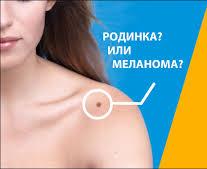 Данное новообразование может возникнуть в любом возрасте, как у взрослых пациентов, так  и у детей. Подвержены ему и все возрастные группы животных, например, меланому довольно часто можно встретить у собак.  Согласно статистикеФакторы риска и причины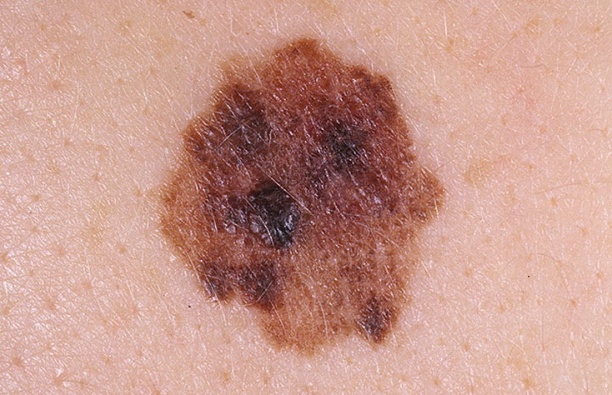 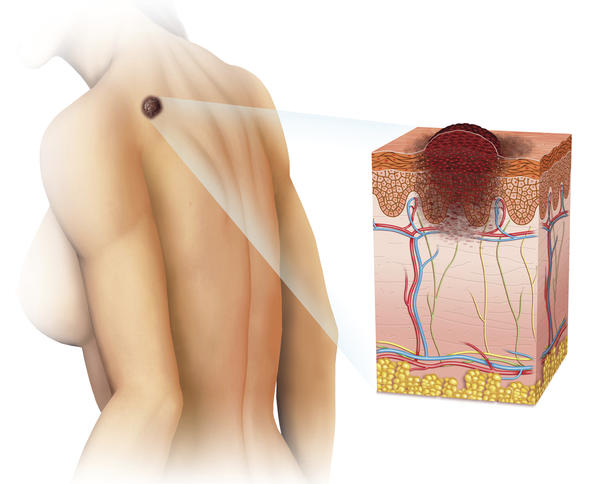 Фототипы кожи человекаОтносительный риск развития меланомы связан с фототипом кожи. При этом наиболее подвержены к развитию опухоли лица с I и II фототипом и наименее с V и VI, что однако не исключает у них полностью вероятность болезни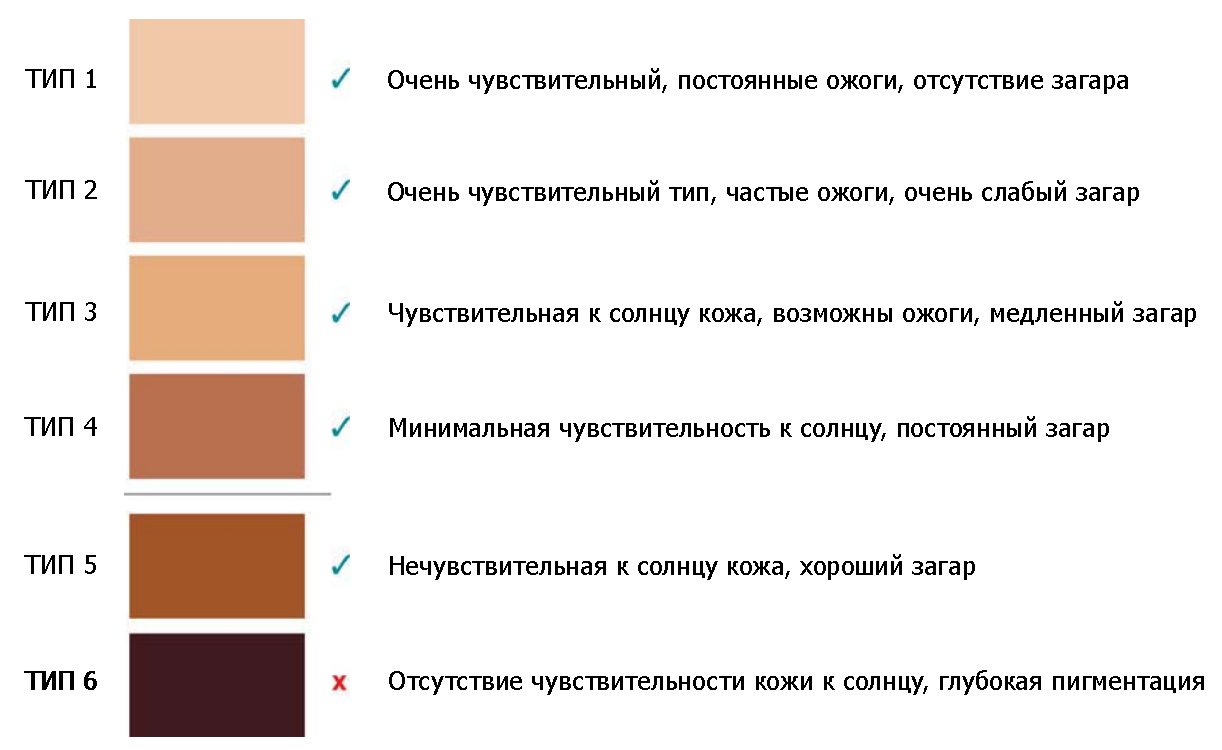 Фототипы по Фитцпартрику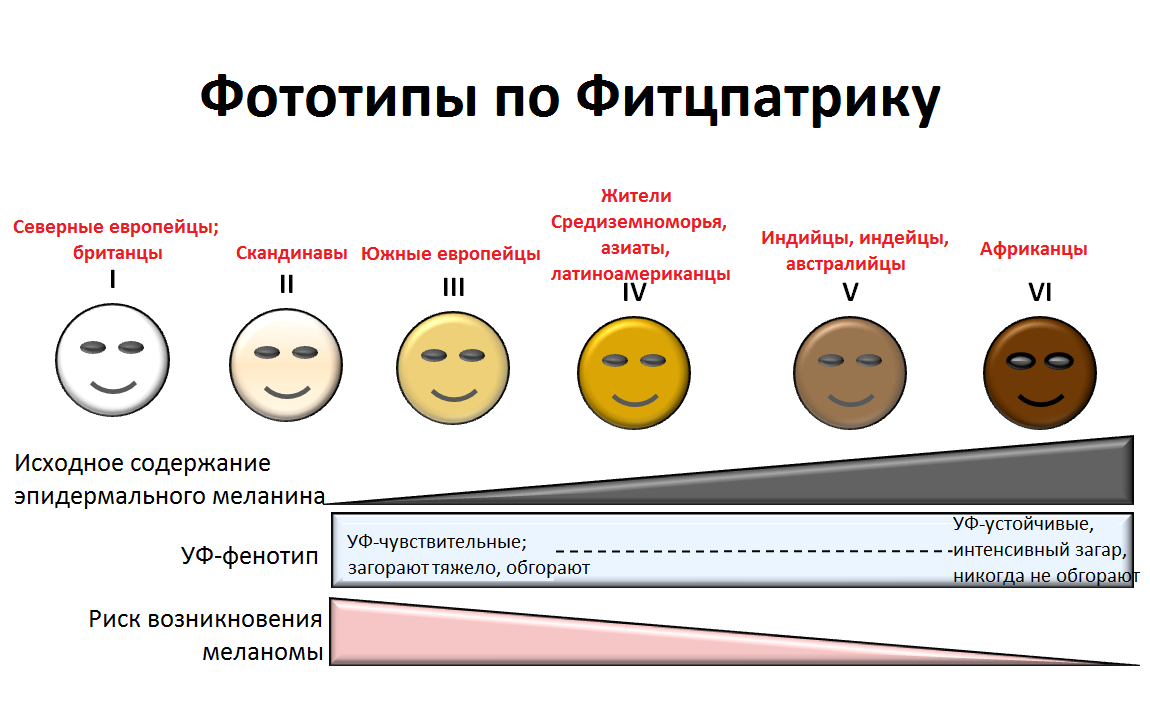 Первые признаки развития меланомыВиды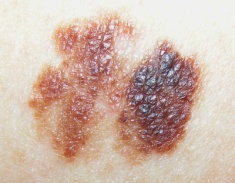 Поверхностно-распространяющаяся, 70 % случаев: как правило развивается у женщин, характеризуется горизонтальным ростом и в общем имеет благоприятный прогноз. 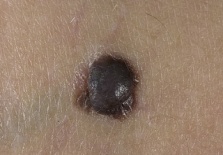 Узловая меланома, 15 %: чаще у мужчин, характеризуется ростом в толщу кожи, считается самым неблагоприятным в плане прогноза типом.Акролентигинозная меланома 10 %: известна и как подногтевая меланома. Растёт также на кончиках пальцев, ладонях. Встречается чаще всего у темнокожих лиц.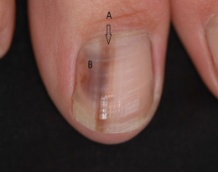 Лентигинозная меланома (злокачественная веснушка Хатчинсона, меланоз Дюбрейля) 5 %: развивается на фоне пигментного пятна (родинки), как правило на лице, главным образом у женщин. Характеризуется горизонтальным, медленным ростом и имеет наиболее благоприятный прогноз.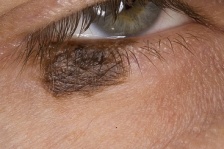 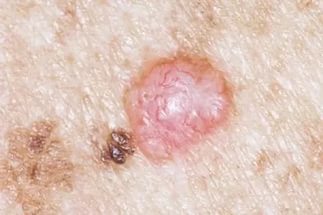 Ахроматическая меланома (беспигментная) очень редко.Другие меланомы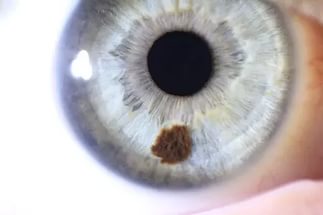 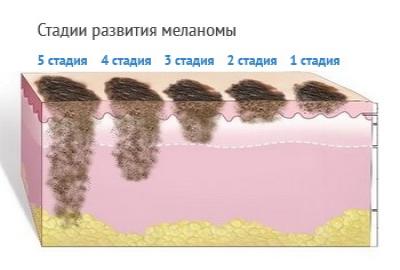 Меланома сетчатки глаза 	Линтигиозная меланома слизистых оболочек— 1 % от общего числа меланом. Встречается в полости носа, рта, перианальной и вульвовагинальной областях. Характеризуется выраженной, неравномерной пигментацией.Малигнизированная меланома мягких тканей — растёт на связках и апоневрозах. Встречается во всех возрастных группах, в том числе у детей и подростков.Основные меры профилактики меланомы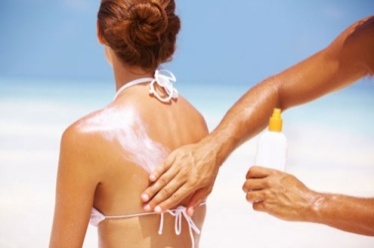 Необходимо резко ограничить пребывание на открытом солнце, особенно в летний период.
2. В жаркое время года резко ограничить использование парфюмерии на открытых участках кожи, так как это может спровоцировать ожоги. 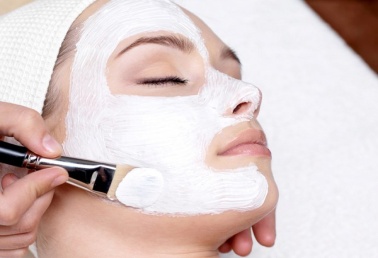 
3. По возможности ограничить себя от проведения таких агрессивных косметологических процедур как пилинг и отбеливание, которые раздражают клетки кожи.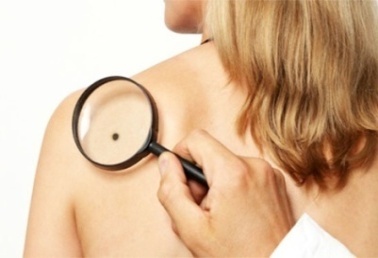 
4. Полностью исключить механическое повреждение любых невусов (родинок) на теле. Любые средства личной гигиены – ножницы, щетки, мочалки, лезвия и бритвы – никоим образом не должны травмировать кожу и новообразования на ней.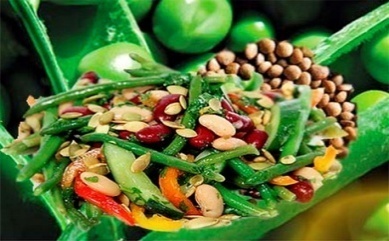 
5. Своевременное обследование, а при необходимости и удаление, всех подозрительных новообразований на коже. 
6. Необходимо следить за количеством употребляемой жидкости, особенно в жаркое время года, чтобы не доводить свой организм и кожу до обезвоживания. Так же следить за своим питанием, в котором необходимо отдать предпочтение сложным углеводам, белкам и продуктам с большим содержанием витаминов, минералов и микроэлементов. 